普通物理學甲下課程筆記十、電磁學電阻及歐姆定律授課教師：台灣大學物理系　易富國教授
筆記編寫：台灣大學物理系　曾芝寅助理
編者信箱：r01222076@ntu.edu.tw
上課學期：98學年度第二學期

本著作係採用創用 CC 姓名標示-非商業性-相同方式分享 3.0 台灣 授權條款授權.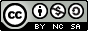 歐姆定律歐姆定律： 跨物體兩端之電壓差  、電流  之正比關係。 稱作電阻。依串聯的電阻公式，得電阻  與長度  成正比。依並聯的電阻公式，得電阻  與截面積  成反比。 稱作電阻率，是材料的特性。已知又電場與電流密度的方向相同，得定義  ，  稱作導電率。(自然也是材料的特性。)常見物質 () 的導電率：導體：銀(Ag)  、鋁(Al) 、半導體：矽(Si) 、鍺(Ge) 絕緣體：玻璃、鐵氟龍 厄斯特——電流磁效應厄斯特發現電流對磁針產生作用。其作用的方向為漩渦狀，並符合右手定則。安培的實驗長直電流線導線  受導線  的力大小考量方向，其中定義磁場  ， 為一常數。可得磁場的單位： ，是相當大的單位。地磁 中子星表面 曲電流線每一小段受力  總力  假設磁場  均勻，直流馬達計算力的大小 合力為零 電流產生力矩，進而轉動馬達。力矩 總力矩 定義磁偶極矩  ，為電流乘上面積 得  